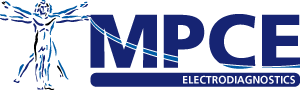 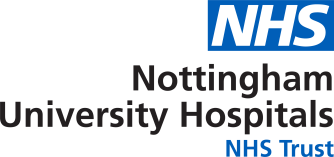 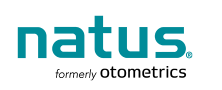 Registration FormPlease complete the form below and send to Jason Smalley at Jason.smalley@nhs.netIf you are booking on behalf of an NHS organisation, a purchase order number must be supplied to complete the booking.Course Details:                  Auditory Neuropathy Spectrum Disorder – From Diagnosis to  ManagementCourse Details:                  Auditory Neuropathy Spectrum Disorder – From Diagnosis to  ManagementCourse Details:                  Auditory Neuropathy Spectrum Disorder – From Diagnosis to  ManagementDate of courseThursday 23rd September 20219.30 – 5 pmThursday 23rd September 20219.30 – 5 pmAddress of coursePurchase orders to be made out toPost Graduate Education Centre, Queens Medical Centre, Nottingham University Hospitals NHS Trust, NG7 2UHIf the course cannot run face to face, it will be onlineNottingham University Hospitals NHS Trust, Queens Medical Centre, Derby Road, Nottingham, NG7 2UHPost Graduate Education Centre, Queens Medical Centre, Nottingham University Hospitals NHS Trust, NG7 2UHIf the course cannot run face to face, it will be onlineNottingham University Hospitals NHS Trust, Queens Medical Centre, Derby Road, Nottingham, NG7 2UHRegistration CostStandard Professional : £50.00 per personStandard Professional : £50.00 per personYour DetailsYour DetailsYour DetailsTitleFirst nameSurnamePhone.E-mail PositionYour Postal AddressYour Postal AddressYour Postal AddressStreet (1st line) Street (2nd line)TownCounty Postcode Your Billing/Invoice AddressYour Billing/Invoice AddressYour Billing/Invoice AddressThis must be fully completed - If you are self-funding, please enter ‘As above’If registration is being paid for by a hospital trust, a purchase order number must be supplied  This must be fully completed - If you are self-funding, please enter ‘As above’If registration is being paid for by a hospital trust, a purchase order number must be supplied  This must be fully completed - If you are self-funding, please enter ‘As above’If registration is being paid for by a hospital trust, a purchase order number must be supplied  Account Payable NameAccount Payable Name This must be enteredCompany / Hospital NameCompany / Hospital NameNameName
(the person to invoice)Email AddressEmail Address
(where to send the invoice)Street (1st line) Street (1st line) Street (2nd line)Street (2nd line)TownTownCounty County Postcode Postcode Account Contact Tel No:Account Contact Tel No:Purchase Order No.Purchase Order No. This must be entered if applicableSpecial RequirementsSpecial RequirementsSpecial RequirementsBooking NotesDietary Requirements